The Trent-Rylands Federation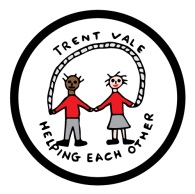 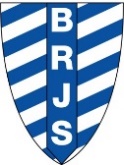 Trent Vale Infant and Nursery School and Beeston Rylands Junior SchoolAccessibility PlanJanuary 2021- December 2023Approved by:- Chris JonesDate:- 3rd February 2021Introduction This plan is drawn up as a facet of the Equality Act 2010. The Equality Act 2010 (Specific Duties) Regulations came into force on 1st October 2010. The act replaces previous anti-discrimination laws with a single act to make the law simpler and remove inconsistencies. The act covers nine protected characteristics, which cannot be used as a reason to treat people unfairly. Every person has one or more of the characteristics, so the act protects everyone against unfair treatment.This plan relates to accessibility for disabled persons at Trent Vale Infant and Nursery School and Beeston Rylands Junior School. It draws on guidance set out in ‘Accessible Schools: Planning to increase access to schools for disabled pupils’, issued by the DfES in July 2002.Definition of DisabilityThe Equalities Act 2010 defines disability as follows:‘A person has a disability if he or she has a physical or mental impairment that has a substantial and long-term adverse effect on his or her ability to perform normal day to day activities.Key Objective, Aims and MonitoringTo reduce and eliminate barriers to access to the curriculum and to full participation in the school community for pupils, and prospective pupils, with a disability.The plan will include how the school aims to:-Increase access to the curriculum for pupils with a disabilityImprove and maintain access to the physical environmentImprove the delivery of written information to pupils This plan will be monitored via parent and pupil questionnaires and interviews along with feedback from other stakeholders including staff and governors.PrinciplesCompliance with the Equalities Act 2010 is consistent with the school's aims and equal opportunities policy, and the operation of the school's SEN policy;The school recognises its duty under the Equalities Act 2010:not to discriminate against disabled pupils in their admissions and exclusions, and provision of education and associated servicesnot to treat disabled pupils less favourablyto take reasonable steps to avoid putting disabled pupils at a substantial disadvantageto publish an Accessibility Plan.In performing their duties, governors and staff will have regard to the Code of PracticeThe school recognises and values parents' knowledge of their child's disability and its effect on his/her ability to carry out normal activities, and respects the parents' and child's right to confidentiality;The school provides all pupils with a broad and balanced curriculum, differentiated and adjusted to meet the needs of individual pupils and their preferred learning styles; and endorses the key principles in the National Curriculum 2000 framework, which underpin the development of a more inclusive curriculum:setting suitable learning challengesresponding to pupils' diverse learning needsovercoming potential barriers to learning and assessment for individuals and groups of pupils.
The Trent-Rylands Federation welcomes children with physical disabilities. Parents are invited to contact the school to discuss their son/daughter’s disabilities and to discuss any special arrangements that may have to be made to allow the child full access to the school curriculum and its resources. We are committed to providing a fully accessible environment which values and includes all pupils, staff, parents and visitors regardless of their education, physical, sensory, social, spiritual, emotional and cultural needs. We are committed to challenging negative attitudes about disability and accessibility and to developing a culture of awareness, tolerance and inclusion.Current Range of known disabilitiesThe school has children with a range of disabilities including moderate and specific learning disabilities. We have a small number of pupils with a sensory impairment and others with a physical disability that restricts movement. At present we have no completely wheelchair dependent pupils, parents or members of staff. However the school has the following features which make it particularly suited to children with physical disabilities:-Trent Vale - Wheelchair ramps to the main entrances, playground and some classroomsTrent Vale - A building on one level with wide corridorsTrent Vale - Two disabled toilets, one specifically for adults and one for adults or childrenBeeston Rylands – Direct ground level access to the main entrance and all classroomsBeeston Rylands – A building on one levelBeeston Rylands – One disabled toilet for adults or childrenWhen a pupil’s disability might prevent access to the curriculum we seek to modify our approach to the curriculum or alter our physical arrangements. Practical examples of how we achieve this have been:-Providing pupils with physical disabilities with appropriately adapted or different activities within PEProviding opportunities for individual support within and outside the classroomProvision of assisted technology Use of symbol systems e.g. MakatonProviding chairs to enable access to school tablesReorganising classroom layout to improve pupil movementIncreasing access to the curriculum for pupils with a disabilityImproving teaching and learning lies at the heart of the school’s work. Through self-evaluation and Continuous Professional Development (CPD),we aim to enhance staff knowledge, skills and understanding to promote excellent teaching and learning for all children. We aim to meet every child’s needs within mixed ability, inclusive classes. It is a core value of the school that all children are enabled to participate fully in the broader life of the school. Consequently, all children have always been permitted to attend age relevant after school clubs, leisure and cultural activities and educational visits.Improving and maintaining access to the physical environmentWe have a wide range of equipment and resources available for day to day use. We keep resource provision under constant review. The schools Improvement and financial planning process is the vehicle for considering such needs on an annual basis.Provision, in exceptional cases, will be negotiated when a pupil’s specific needs are known.Improving the delivery of written information to pupils This will include planning to make written information that is normally provided by the school to its pupils available to disabled pupils. Examples might include handouts, textbooks and information about school events. The information should take account of pupils’ disabilities and pupils’ and parents’ preferred formats and be made available within a reasonable time frame. In planning to make written information available to disabled pupils we again need to establish the current level of need and be able to respond to changes in the range of need. The school will need to identify agencies and sources of such materials to be able to make the provision when required. The schools ICT infrastructure will enable us to access a range of materials supportive to need.Aim Aim Aim Aim Aim To Increase access to the curriculum for pupils with a disabilityTo Increase access to the curriculum for pupils with a disabilityTo Increase access to the curriculum for pupils with a disabilityTo Increase access to the curriculum for pupils with a disabilityTo Increase access to the curriculum for pupils with a disabilityKey TaskLead ResponsibilityResourcesTimelineSuccess CriteriaTo organise a disability weekSENCO and Executive HeadteacherInvite people with disabilities into classrooms for practical activities eg School Health team, Nottingham UniversityPost Covid-19 restrictionsEmpathy for people with disabilities is developed amongst school community.To invite people with disabilities to take assemblyExecutive HeadteacherTo invite people with disabilities assemblies to talk about the impact of their disability eg School Health team, Nottingham UniversityPost Covid-19 restrictionsKnowledge of disability is increased and is shared by school communityAim Aim Aim Aim Aim To Improve and maintain access to the physical environmentTo Improve and maintain access to the physical environmentTo Improve and maintain access to the physical environmentTo Improve and maintain access to the physical environmentTo Improve and maintain access to the physical environmentKey TaskLead ResponsibilityResourcesTimelineSuccess CriteriaTrent Vale - To allow wheelchair access to Willow and Lilac classesExecutive HeadteacherConstruct ramps to class 2 and class 5.December 2023Ramps installed to class 3 and 5Beeston Rylands – Tp allow wheelchair access to all classroomsExecutive HeadteacherConstruct ramps from quad area to the classrooms.Check width of doorways to allow wheelchair access.Identify areas of difficultyDecember 2023All classrooms are accessible by wheelchairTrent Vale - To allow wheelchair access to the stage area.Executive HeadteacherInstall lift to allow access to the stage areaDecember 2023Lift installed to stage areaTo lower the sinks and paper towel holders.Executive HeadteacherSinks and paper towel holders in all areas of bothy schoolDecember 2023Sinks and paper towel holders are lowered throughout both schoolsTo ensure that school has communication access for the hard of hearing and visually impaired Executive HeadteacherTo check buzzers, bells, telephones, signs and symbolsContinuousCommunication is accessible for allAimAimAimAimAimTo Improve the delivery of written information to pupilsTo Improve the delivery of written information to pupilsTo Improve the delivery of written information to pupilsTo Improve the delivery of written information to pupilsTo Improve the delivery of written information to pupilsKey TaskLead ResponsibilityResourcesTimelineSuccess CriteriaTo ensure that teachers and teaching assistants continue to have the necessary training with technology and practices to assist people with disabilities.Executive Headteacher and SENCOThe school makes itself aware of the training courses available through its LA to assist people with disabilities.ContinuousStaff are trained to use appropriate technologyTo consider the appropriate colour of paper and font/size for visually impaired stakeholdersExecutive Headteacher, SENCo, office staffCheck against  criteria as recommended by Inclusion Support ServiceContinuousVisually impaired stakeholders can access written communication.Additional InformationThis plan will be shared via the school’s websiteThis plan is supported by the following policies and documents:-Equality PolicySpecial Educational Needs PolicySchool budget PlanSchool Improvement PlanAll Curriculum PoliciesPlease refer to the school’s Complaints Policy if there are any concerns raised by this Accessibility Plan